HATHERSAGE AND OUTSEATS PARISH COUNCILS’JOINT WEBSITE COMMITTEE                                                                                                                                   Sickleholme CottageClerk:	Peter Leppard                                                                                     Saltergate LaneTelephone	07860 624453                                                                                     BamfordE-mail	clerk.outseatspc@gmail.com                                                              S33 0BE                                                                                                                                   10 January 2015Notice is given that there will be a meeting of the Joint Website Committee on Thursday 15 January 2015 at 7.30 pm in the Sampson Room, Hathersage Memorial Hall.Peter Leppard, Clerk to the Committee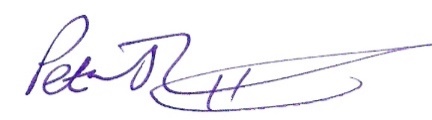 AGENDA	Election of ChairTo receive apologies for absenceVariations in Order of BusinessTo receive any declarations of Members' Interests (especially Disclosable Pecuniary Interests)Public Speaking - A period of not more than ten minutes will be made available for members of the public to ask questions or submit comments about parish website issues.Review of design and content of the parish website - in light of the April 2015 change to Parish Council structure Longer-term development options for the parish websiteDate of next meetingMEMBERS OF THE PUBLIC ARE ENTITLED TO ATTEND ALL MEETINGS OF THE COMMITTEE (SUBJECT TO CERTAIN RESTRICTIONS) AND WILL BE MADE WELCOME.  